Appendix 1 – Location Plan 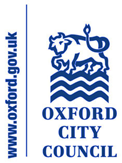 20/03109/LBC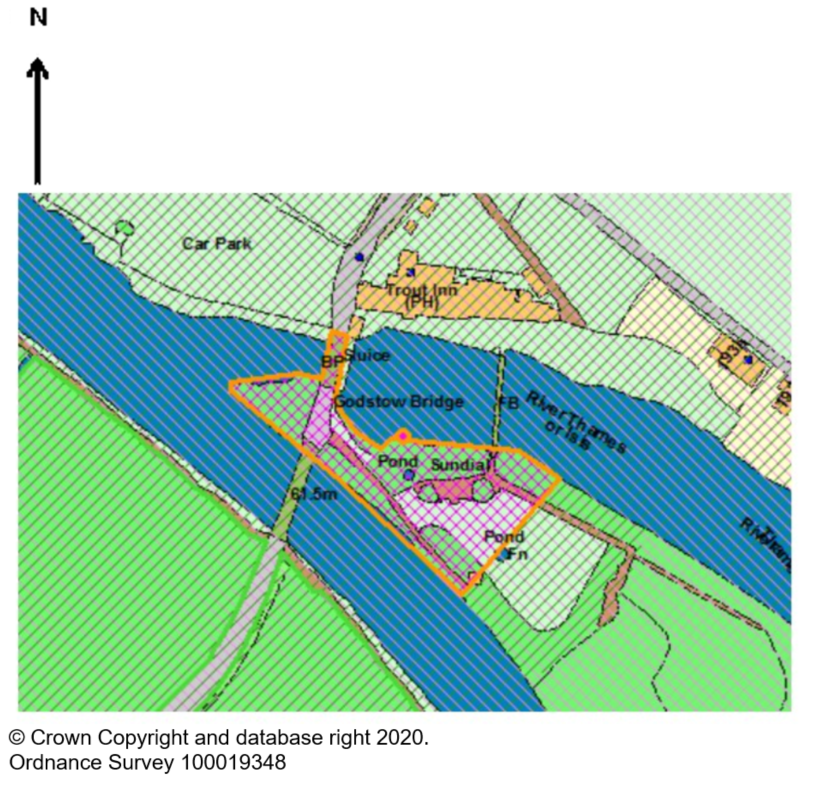 